                                                               FALKIRK COUNCIL                                                    Issue 2                                 Transformation, Communities & Corporate Services                         14/11/23APPLICATION FOR LODGERCSM Case No.:TM04A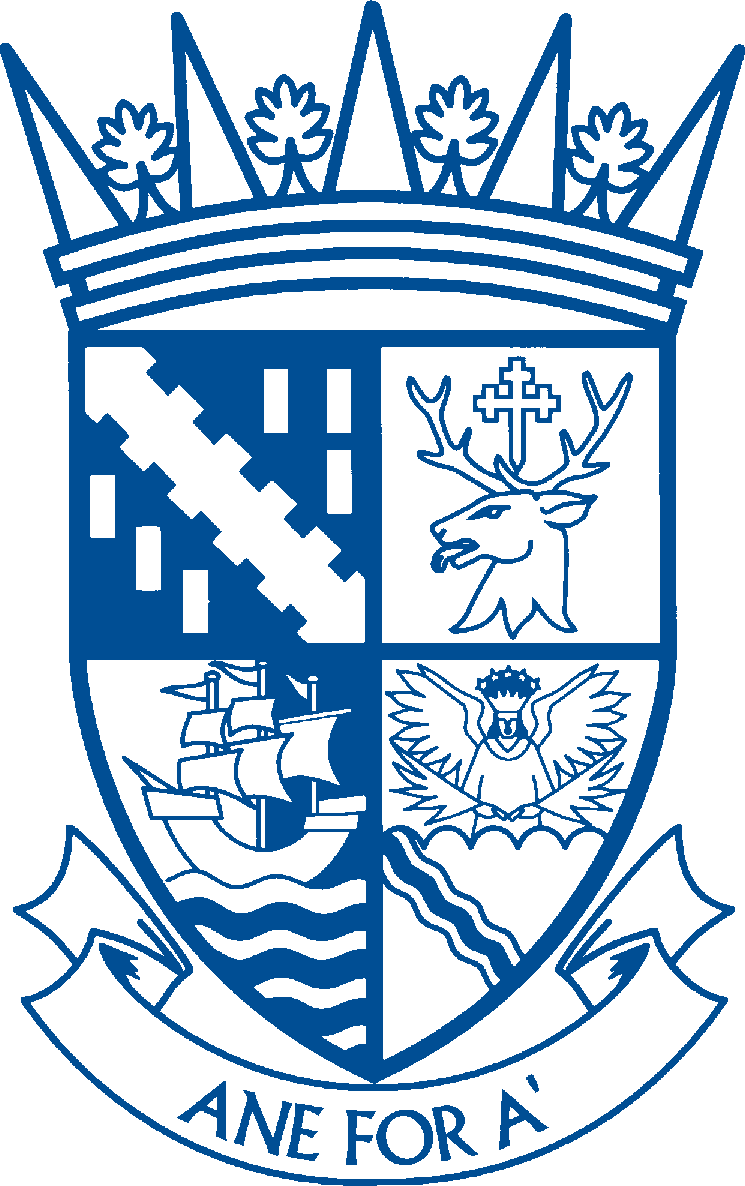 TENANT DETAILSFULL NAME (S) OF PRESENT TENANTADDRESS OF PROPERTYDAYTIME TEL. No.POST CODEHOUSE SIZE AND TYPEDETAILS OF SPECIAL ADAPTIONS TO PROPERTYDETAILS OF TENANTS HOUSEHOLDNameDate of BirthSexRelationship to Applicant(Tenant)LODGER DETAILSSURNAMECURRENT ADDRESSOTHER NAMESTELEPHONE No.DETAILS OF LODGERS HOUSEHOLD (THAT WILL BE RESIDING IF PERMISSION GRANTED)NameDate of BirthSexRelationship to Applicant(Tenant)DETAILS OF LODGERS PREVIOUS ADDRESSES (FOR LAST FIVE YEARS)AddressFromToReason for LeavingHAVE YOU EVER HELD A COUNCIL TENANCY:YES:NO:HAS THE LODGER APPLIED FOR A COUNCIL HOUSE:YES:NO:APPLICATION No.:DOES THE LODGER HAVE ANY PETS:YES:NO:PLEASE PROVIDE DETAILS OF PETSREASON FOR APPLICATIONGUIDANCE NOTESLodgers can only be allowed to stay with you when you have received written permission from Falkirk Council.Permission to have a lodger will not unreasonably be withheld.  However, permission may be refused if your tenancy has not been conducted satisfactorily or if overcrowding will occur.Where a tenant currently has permission to keep a lodger they will not normally be allowed to take in further lodgers.  Any further requests to take in a lodger must be made on a new application form.Security of tenure is not granted to any lodger or their family under the Housing (Scotland) Act 2001 as amended by the Housing (Scotland) Act 2014.Having a lodger may affect any housing benefit which you receive.  If permission is granted it is the responsibility of individual tenants to amend their housing benefit application.DECLARATIONI / We	have read the guidance notes above and declare that the information given on this form is correct.  I / We	also understand that to give false information or withhold information at any time may result in the permission being cancelled and/or legal action being initiated to terminate the tenancy.  I / We	authorise Falkirk Council to make relevant enquiries within the Council and external agencies to confirm the details I have given or to request information regarding my application for a lodger.Signature of present tenant(s):Date:Signature of present tenant(s):Date:Signature of applicant(s):Date:Signature of applicant(s):Date:PLEASE RETURN FORM TO:Via Email:housingservices@falkirk.gov.ukOr Post:Income & Customer Relations Team, Suite 5, The Forum, Callendar Business Park, Callendar Road, Falkirk, FK1 1XR.FOR OFFICE USE ONLYHOUSING OFFICER COMMENTS/RECOMMENDATIONSSignature of Housing Officer:Date:Signature of Area Housing Officer:Date:APPROVED/REFUSED